МИНИСТЕРСТВО ПРОСВЕЩЕНИЯ РОССИЙСКОЙ ФЕДЕРАЦИИДепартамент образования Еврейской автономной области Муниципальное образование "Облученский муниципальный район" Еврейской автономной областиМБОУ СОО "Школа №15" п. Биракан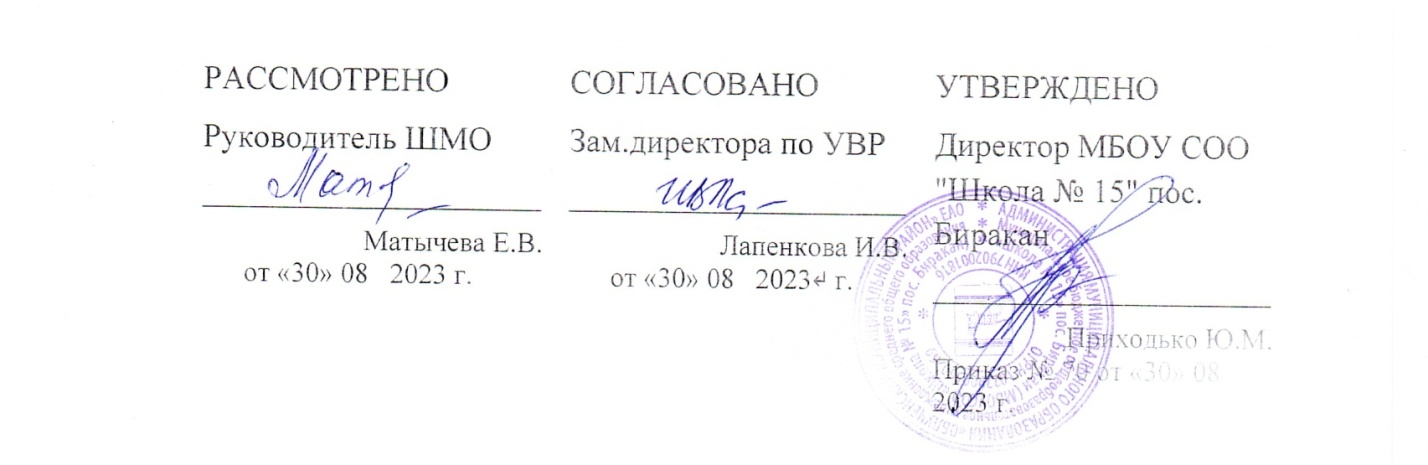 Рабочая     программа   элективного курса «Интересные проекты по химии»для учащихся 11 классаУчителя биологии и химииЛогачева Н.В.Биракан, 2023-2024 учебный год.1. Пояснительная запискаПредмет- химияКласс- 11Всего часов на проведение электива- 34Количество часов в неделю- 1Элективный курс «Интересные проекты по химии»  предназначен для учащихся 11 классов, увлеченных химией. Данный курс позволяет расширить и углубить практическое применение полученных учащимися теоретических знаний по химии. Курс ориентирован на углубление и расширение знаний, на развитие любознательности и интереса к химии, на совершенствование умений учащихся обращаться с веществами, встречающимися в быту.Данный курс предназначен как для учащихся, желающих связать свою будущую профессию с химией или медициной и ставящих своей целью сдачу экзамена по химии на Государственной итоговой аттестации (ГИА), так и для учащихся, желающих увеличить свой багаж химических знаний, более глубоко понимать современный мир бытовой химии.Особенностью данной  программы является то, что у учащихся  появляется возможность широкого и разнообразного применения своих знаний, которые им  могут быть полезны.           Программа имеет свою специфику. В результате занятий, во внеурочной деятельности учащиеся должны расширить уже имеющиеся знания и умения, но и закрепить свои практические навыки в условиях лаборатории. Приобретенные на занятиях знания и навыки помогут обучающимся подготовиться к ГИА и выбрать будущую специальность. Формы и методы работы ориентированы на их индивидуальные и возрастные особенности. Данная программа курса внеурочной деятельности относится к предметно-ориентированному виду программ. Курс предполагает выход за рамки традиционных учебных программ.Курс предусматривает использование деятельностного подхода к обучению и разнообразные организационные формы обучения: лекции, беседы, семинары, практикумы, организационно-деятельностные игры, выполнение проектов, создание презентаций.Содержание курса знакомит учащихся с миром бытовой химии, с характеристикой веществ, окружающих нас в быту, правилами безопасного обращения с веществами бытовой химии. Кроме того данный курс внеурочной деятельности предусматривает экологическую направленность химического образования, предусматривает ознакомление учащихся с химическими аспектами современной экологии и экологических проблем (глобальное потепление климата, озоновые дыры, кислотные дожди, загрязнение окружающей среды, истощение природных ресурсов).Химические знания необходимы каждому человеку, они определяют рациональное поведение человека в окружающей среде, повседневной жизни, где с каждым годом возрастает роль бережного отношения человека к своему здоровью, здоровью окружающих, природе. Данный курс развивает интерес к химии, аналитические способности учащихся, расширяет их кругозор, формирует научное мировоззрение. Курса внеурочной деятельности направлен так же на удовлетворение познавательных интересов учащихся в области глобальных проблем современности, способствует повышению уровня культуры поведения учащихся в мире веществ и химических превращений.В процессе изучения данного курса создаются условия для решения ряда общеобразовательных задач.1. Углубление и расширение знаний учащихся по химии и смежным дисциплинам.2. Приобретение учащимися умений обращения с бытовыми веществами.3. Развитие коммуникативных способностей учащихся при работе в группе для формулировки выводов.4. Развитие индивидуальных свойств личности: способностей, интересов, мотиваций.5. Формирование и определение профессиональных интересов учащихся.6. Расширение кругозора учащихся.Элективный курс представляет собой совокупность фрагментов в разных образовательных областях и основного массива содержания, которое обобщает и систематизирует учебный материал разных образовательных курсов: химии, ОБЖ, биологии, географии и экологии. В основах безопасности жизнедеятельности- это правила безопасного обращения с вредными веществами и первая медицинская помощь при отравлениях.В процессе занятий используются различные формы занятий: рассказ, семинар, практические занятия, самостоятельные творческие работы учащихся, лекции и другие. Цель элективного курса:  обогащение познавательного и эмоционально-смыслового личного опыта восприятия химии путем расширения знаний, выходящих за рамки обязательной учебной программы;расширение знаний учащихся о применении веществ в быту и мерах безопасного обращения с ними;создание условий для самооценки подготовленности учащихся к продолжению естественнонаучного образования в средней школе;формирование у обучающихся целостного представления о мире и роли химии в создании современной естественнонаучной картины мира; умения объяснять объекты и процессы окружающей действительности — природной, социальной, культурной, технической среды, используя для этого химические знания;приобретение обучающимися опыта разнообразной деятельности, познания и самопознания; ключевых навыков (ключевых компетентностей), имеющих универсальное значение для различных видов деятельности: решения проблем, принятия решений, поиска, анализа и обработки информации, коммуникативных навыков, навыков измерений, сотрудничества, в повседневной жизни.овладение умениями наблюдать химические явления в повседневной жизни;развитие познавательных интересов и интеллектуальных способностей в процессе проведения химического эксперимента, самостоятельного приобретения знаний в соответствии с возникающими жизненными потребностями;воспитание отношения к химии как к одному из фундаментальных компонентов естествознания и элементу общечеловеческой культуры;применение полученных знаний и умений для безопасного использования веществ и материалов в быту, сельском хозяйстве и на производстве, решения практических задач в повседневной жизни, предупреждения явлений, наносящих вред здоровью человека и окружающей среде.Содержание элективного курса «Интересные проекты по химии» устанавливает следующие задачи:учебные:формирование системы химических знаний как компонента естественнонаучной картины мира;формирование у учащихся знаний основ науки – важнейших фактов, понятий, законов и теорий, химического языка, доступных обобщений и понятий о принципах химического производства;развивающие: развитие личности обучающихся, их интеллектуальное и нравственное совершенствование, формирование у них гуманистических отношений и экологически целесообразного поведения в быту и в трудовой деятельности;развитие практических умений учащихся: наблюдательности, внимательности, сообразительности;развитие умений работать с веществами, выполнять несложные химические опыты, соблюдать правила техники безопасности, грамотно применять химические знания в общении с природой;развитие умений работы в микрогруппах;воспитательные: формирование умений безопасного обращения с веществами, используемыми в повседневной жизни; воспитание экологической культуры учащихся, потребности вести здоровый образ жизни;выработка понимания общественной потребности в развитии химии;формирование потребности в расширении кругозора учащихся;формирование отношения к химии как к возможной области будущей практической деятельности.2. Место предмета в  учебном плане.Примерная программа разработана на основе федерального базисного учебного плана для образовательных учреждений РФ, в соответствии с которым на изучение курса химии в 11 классе на профильном уровне выделено 170 часов. Однако учебный план МБОУ СОО «школа № 15» п. Биракан распределил 170 часов следующим образом: 136  часов (4 часа в неделю, 34 учебные недели)  на изучение предмета Общая химия;  34 часа (1 час в неделю, 34 учебные недели) на изучение элективного курса «Интересные проекты по химии». 3. Планируемые результаты изученияВ результате изучения элективного курса «Интересные проекты по химии» должны быть достигнуты определенные результаты.Личностные результаты обучающийся научится:осознавать единство и целостность окружающего мира, возможности его познаваемости и объяснимости на основе достижений науки;постепенно выстраивать собственное целостное мировоззрение: осознавать потребность и готовность к самообразованию, в том числе и в рамках самостоятельной деятельности вне школы;оценивать жизненные ситуации с точки зрения безопасного образа жизни и сохранения здоровья;оценивать экологический риск взаимоотношений человека и природы;формировать экологическое мышление: умение оценивать свою деятельность и поступки других людей с точки зрения сохранения окружающей среды - гаранта жизни и благополучия людей на Земле.формировать ответственное отношение к учению, готовности и способности обучающихся к саморазвитию и самообразованию на основе мотивации к обучению и познанию, осознанному выбору и построению дальнейшей индивидуальной траектории образования на базе ориентировки в мире профессий и профессиональных предпочтений с учетом устойчивых познавательных интересов;формированию целостного мировоззрения, соответствующего современному уровню развития науки и общественной практике, учитывающего социальное, культурное, языковое, духовное многообразие современного мира;формированию готовности и способности вести диалог с другими людьми и достигать в нем взаимопонимания;коммуникативной компетентности в общении и сотрудничестве со сверстниками, старшими и младшими в процессе образовательной, общественно полезной, учебно-исследовательской, творческой и других видов деятельности;основам экологической культуры на основе признания ценности жизни во всех ее проявлениях и необходимости ответственного, бережного отношения к окружающей среде.Метапредметные результаты:Регулятивные УУД обучающийся научится:самостоятельно обнаруживать и формулировать учебную проблему, определять цель учебной деятельности;выдвигать версии решения проблемы, осознавать конечный результат, выбирать из предложенных и искать самостоятельно средства достижения цепи;составлять (индивидуально или в группе) план решения проблемы,работая по плану, сверять свои действия с целью и, при необходимости, исправлять ошибки самостоятельно;в диалоге с учителем совершенствовать самостоятельно выработанные критерии оценки. обнаруживать и формулировать учебную проблему под руководством учителя.ставить цель деятельности на основе поставленной проблемы и предлагать несколько способов ее достижения.самостоятельно анализировать условия достижения цели на основе учёта выделенных учителем ориентиров действия в новом учебном материале.планировать ресурсы для достижения цели.называть трудности, с которыми столкнулся при решении задачи, и предлагать пути их преодоления/избегания в дальнейшей деятельности.Познавательные УУД обучающийся научится:анализировать, сравнивать, классифицировать и обобщать факты и явления;выявлять причины и следствия простых явлений.осуществлять сравнение, классификацию, самостоятельно выбирая основания и критерии для указанных логических операций;строить логическое рассуждение, включающее установление причинно-следственных связей.создавать схематические модели с выделением существенных характеристик обьекта;составлять тезисы, различные виды планов и конспектов (простых, сложных и т.п.).преобразовывать информацию из одного вида в другой (таблицу в текст и пр.).уметь определять возможные источники необходимых сведений, производить поиск информации, анализировать и оценивать её достоверность;осуществлять расширенный поиск информации с использованием ресурсов библиотек и Интернета;переводить сложную по составу информацию из графического или символьного представления в текст и наоборот;проводить наблюдение и эксперимент под руководством учителя;давать определения понятиям;устанавливать причинно-следственные связи;обобщать понятия — осуществляет логическую операцию перехода от видовых признаков к родовому понятию, от понятия с меньшим объёмом к понятию с большим объёмом;осуществлять сравнение и классификацию, самостоятельно выбирая основания и критерии для указанных логических операций;строить логическое рассуждение, включающее установление причинно-следственных связей. Коммуникативные УУД обучающийся научится:самостоятельно организовывать учебное взаимодействие в группе (определять общие цели, распределять роли, договариваться друг с другом и тд.);соблюдать нормы публичной речи и регламент в монологе и дискуссии;формулировать собственное мнение и позицию, аргументируя их;координировать свою позицию с позициями партнёров в сотрудничестве при выработке общего;устанавливать и сравнивать разные точки зрения, прежде чем принимать решения и делать выбор;спорить и отстаивать свою позицию не враждебным для оппонентов образом;осуществлять взаимный контроль и оказывать в сотрудничестве необходимую взаимопомощь;учитывать разные мнения и интересы и обосновывать собственную позицию.Выпускник получит возможность научиться:самостоятельно ставить новые учебные цели и задачи;самостоятельно строить жизненные планы во временной перспективе;при планировании достижения целей самостоятельно и адекватно учитывать условия и средства их достижения;выделять альтернативные способы достижения цели и выбирать наиболее эффективный способ;адекватно оценивать свои возможности достижения цели определённой сложности в различных сферах самостоятельной деятельности;продуктивно разрешать конфликты на основе учёта интересов и позиций всех участников, поиска и оценки альтернативных способов разрешения конфликтов; договариваться и приходить к общему решению в совместной деятельности, в том числе в ситуации столкновения интересов;брать на себя инициативу в организации совместного действия (деловое лидерство);владеть монологической и диалогической формами речи в соответствии с грамматическими и синтаксическими нормами родного языка;следовать морально-этическим и психологическим принципам общения и сотрудничества на основе уважительного отношения к партнёрам, внимания к личности другого, адекватного межличностного восприятия, готовности адекватно реагировать на нужды других, в частности оказывать помощь и эмоциональную поддержку партнёрам в процессе достижения общей цели совместной деятельности;Предметные результаты:1. В познавательной сфере:давать определения изученных понятий;описывать демонстрационные и самостоятельно проведенные химические эксперименты;описывать и различать изученные вещества, применяемые в повседневной жизни;классифицировать изученные объекты и явления;делать выводы и умозаключения из наблюдений;структурировать изученный материал и химическую информацию, полученную из других источников;безопасно обращаться веществами, применяемыми в повседневной жизни.2.В ценностно-ориентационной сфере:анализировать и оценивать последствия для окружающей среды бытовой и производственной деятельности человека, связанной с переработкой веществ.3. В трудовой сфере:проводить химический эксперимент.4. В сфере безопасности жизнедеятельности:оказывать первую помощь при отравлениях, ожогах и других травмах, связанных с веществами и лабораторным оборудованием.В результате изучения элективного курса ученик должен:иметь представление: об обязательных для изучения разделах курса, возможность выбора своего пути при изучении данного курса;знать: - способы оказания первой медицинской помощи при отравлениях бытовыми веществами;- правила безопасного обращения с препаратами бытовой химии, лекарственными средствами и пищевыми продуктами;- режим питания;- понятие калорийность продуктов питания;- влияние бытовых веществ на окружающую среду;уметь: - выбирать объект изучения;- оформлять результаты своей работы (в виде презентации, доклада, их защиты);- планировать свою деятельность по изучению курса;- осуществлять самоконтроль за результатами своей деятельности;- выбирать пищевые продукты с учётом их состава и калорийности;- грамотно использовать средства бытовой химии;- правильно использовать лекарственные средства;владеть навыками безопасного обращения с бытовыми веществами.4. Основное содержание программы Тема 1. Введение. Основы безопасного обращения с веществами. (5 ч.)Цели и задачи курса. Химия и её значение. Место химии среди естественных наук.Вещества в быту. Классификация бытовых веществ. Правила безопасного обращения с веществами.Основные пути проникновения вредных веществ в организм человека (через рот, через кожу, через органы дыхания).Отравления бытовыми веществами (уксусная кислота, природный газ, угарный газ и другие).Ожоги. Классификация ожогов. Степени ожогов. Первая медицинская помощь при ожогах.Первая медицинская помощь при отравлениях.Тема 2. Пищевые продукты (7ч.)Основные питательные вещества (белки, жиры, углеводы), микроэлементы. Основные источники пищевых питательных веществ.Калорийность (энергетическая ценность) пищевых продуктов. Высоко- и низкокалорийные продукты питания. Энергетическая ценность дневного рациона человека. Состав дневного рациона. Диеты. Как избежать ожирения.Пищевая аллергия. Основные принципы рационального питания. Первая медицинская помощь при пищевых отравлениях.Состав пищевых продуктов. Химические компоненты продуктов питания: консерванты, красители, загустители, ароматизаторы.Поваренная соль, ей состав и значение для организма человека.Вещества, используемые при приготовлении пищи. Уксусная кислота, её консервирующее действие. Растительное масло. Животные жиры. Чипсы и сухарики. Их состав. Продукты сетей быстрого питания (фаст-фудов). Сахар. Конфеты. Сахарный диабет.Генно-модифицированные продукты и ГМО. Опасность частого употребление продуктов фаст-фуда.Напитки. Чай. Кофе. Их состав. Кофеин, его действие на организм. Соки. Газированные напитки. Состав газированных напитков. Красители и консерванты в напитках. Энергетики. Действие энергетиков на организм. Чем лучше всего утолять жажду.Тема 3. Домашняя аптечка. (4 ч.)Лекарства. Сроки годности лекарств. Классификация лекарств. Обезболивающие средства. Антибиотики. Противоаллергические средства. Витамины.Инструкции по применению лекарств. Назначение лекарств. Противопоказания.Правила употребления лекарств. Почему нельзя употреблять лекарства без назначения врача. Первая медицинская помощь при отравлениях лекарственными препаратами.Практическая работа. Домашняя аптечка.Тема 4. Косметические средства и личная гигиена. (4 ч.)Искусственные и натуральные косметические средства. Косметические и декоративные пудры. Лак для ногтей. Носители запаха. Дезодоранты. Красители для волос.Моющие косметические средства. Мыла. Основные компоненты мыла. Шампуни.Уход за кожей. Уход за волосами. Уход за зубами.Тема 5. Средства бытовой химии. (5 ч.)Из истории использования моющих средств. Синтетические моющие средства (СМС). О чём говорит ярлычок на одежде. Моющее действие СМС. Химический состав и назначение СМС. Отбеливатели.Средства для чистки кухонной посуды. Средства для борьбы с насекомыми.Удобрения и ядохимикаты.Правила безопасного хранения средств бытовой химии. Правила безопасного использования средств бытовой химии.Практическая работа. Составление инструкций по безопасной работе со средствами бытовой химии.Тема 6. Химия и экология. (7 ч)Использование природных ресурсов. Надолго ли нам хватит полезных ископаемых. Сырьевые войны.Вода. Вода в масштабах планеты. Круговорот воды в природе. Питьевая вода и её запасы. Минеральные воды. Качество воды. Загрязнители воды. Очистка питьевой воды.Основные виды загрязнений атмосферы и их источники. Парниковый эффект, глобальное потепление климата и их возможные последствия. Озоновый слой и его значение для жизни на Земле. Смог. Кислотные дожди. Защита атмосферы от загрязнения.Почва, её состав. Основные виды загрязнений почвы и их источники. Промышленные и бытовые отходы. Основные виды твёрдых отходов. Возможные направления использования твёрдых отходов. Бытовой мусор. Утилизация бытовых отходов.Личная ответственность каждого человека за безопасную окружающую среду.Практические работы. Органолептические свойства воды. (Сравнение различных видов воды по запаху, цвету, прозрачности, наличию осадка, пригодности для использования.)Изучение состава почвы. (Состав почвы. Механический анализ почвы. Практическое определение наличия в почве воды, воздуха, минеральных солей, перегноя.)Защита проектов. (2 ч)ТЕМЫ ПРОЕКТОВ.- Искусственная пища: за и против.- Правильное питание – основа здорового образа жизни.- Химия в моём доме.- Из истории моющих средств.- Как и чем мыть посуду.- Личная ответственность человека за охрану окружающей среды.- Чистящие и моющие средства.- Домашняя аптечка.- Антисептические препараты.- Лекарства против простуды.5. Тематическое планирование6. Календарно-тематическое планирование на 2023-2024 учебный год5. Информационно-методическое обеспечение Литература для ученика:  Химия и общество: Перевод с англ. – М: Мир, 2018Андреев Н.А. и др. Наш дом: Сборник. - М: Молодая гвардия, 2017Ахабадзе А.Ф., Хрунова А.П., Васильева М.С. Как сохранить красоту и здоровье. – М: Знание, 2016Быканова Т.А., Быканов А.С. Задачи по химии с экологическим содержанием. – Воронеж, 2017Головнер В.Н. Химия. Интересные уроки: Из зарубежного опыта преподавания. – М: НЦ ЭНАС, 2018Граусман О.М. Химические материалы, красители и моющие средства. – М: Легпромбытиздат, 2015Игнатьева С.Ю. Химия. Нетрадиционные уроки. – Волгоград: Учитель, 2014Кукушкин Ю.Н. Химия вокруг нас: Справочное пособие. – М: Высшая школа, 2017Пичугина Г.В. Химия и повседневная жизнь человека. – М: Дрофа, 2014Фадеева Г.А. Химия и экология: Материалы для проведения учебной и внеурочной работы по экологическому воспитанию. – Волгоград: Учитель, 2005Кукушкин Ю.Н. Химия вокруг нас. – М. Высшая школа, 2018 г.;Большая детская энциклопедия Химия.М. РЭТ, 2000.Степин Б.Д., Алиакберова Л.Ю. «Книга по химии для домашнего чтения» М. Химия. 1994.Литература для учителя:Балуева Г.А. Осокина Д.Н. Все мы дома химики. - М., Химия 2019г.;Войтович В.А. Афанасьева А.Х. Химия в быту. – Воронежское изд-во, 2016г.;Войтович В.А. Химия в быту. – М. Знание. 2017г.;Габриелян О.С. Лысова Г.Г. Введенская А.Г. Настольная книга учителя. Химия. 11 класс 2 части. Дрофа, 2013г.;Юдин А.М. Химия для вас – М. Химия в быту. – М. Химия 2016г.;Программы элективных курсов по химии (предпрофильное обучение). 8–9 классы – М.: Дрофа, 2018.Кукушкин Ю.Н. Химия вокруг нас. М.: Высшая школа, 2016.Нечаев А.П., КочетковаА.А., Зайцев А.Н. Пищевые добавки. – М.; Колос, 2018.Макаров К.А. Химия и медицина. М.: Просвещение, 2017.Северюхина Т.В.,Сентемов В.В. Исследование пищевых продуктов.// Химия в школе. – 2000. -№5. – с. 72-79.Лабораторная посуда, приборы и оборудование.1. Комплект мерной посуды.2. Комплект изделий из керамики и фарфора3. Набор посуды и принадлежностей для проведения демонстрационных опытов.4. Спиртовка демонстрационная.Модели, коллекции.1. Коллекция «Волокна»2. Коллекция «Нефть и продукты ее переработки»3. Коллекция «Топливо»4. Коллекция «Пластмассы5. Образцы бытовых веществ с инструкциями по их применению.Печатные и электронные пособия.1. Периодическая система элементов Д.И. Менделеева2. Таблица растворимости веществ3. Правила техники безопасности при проведении химического экспериментаТехнические средства обучения.Мультимедийный компьютер с пакетом программ.Мультимедиапроектор.Экран Средства телекоммунимкации (электронная почта, выход в Интернет).Учебная мебель.Учебные столы и стулья, согласно СанПиН.№ п/пНаименование разделов.Количество часов всегоТеорияПрактикаОбщее 343041Введение. Основы безопасного обращения с веществами55-2Пищевые продукты77-3Домашняя аптечка4314Косметические средства и личная гигиена44-5Средства бытовой химии5416Химия и экология7527Защита проектов. Зачёт.22-№ занятияТема занятияКраткое содержаниеТема 1. Введение. Основы безопасного обращения с веществами. (5 ч.)
 Тема 1. Введение. Основы безопасного обращения с веществами. (5 ч.)
 1Химия и её значение.Цели и задачи курса. Химия и её значение. Место химии среди естественных наук.2Вещества в быту.Вещества в быту. Классификация бытовых веществ. Правила безопасного обращения с веществами.3Отравления бытовыми веществами.Основные пути проникновения вредных веществ в организм человека (через рот, через кожу, через органы дыхания). Отравления бытовыми веществами (уксусная кислота, природный газ, угарный газ и другие).4Первая медицинская помощь при отравлениях.Первая медицинская помощь при отравлениях.5Ожоги.Ожоги. Классификация ожогов (химические, термические, солнечные). Степени ожогов. Первая медицинская помощь при ожогах.Тема 2. Пищевые продукты (7ч.)
 Тема 2. Пищевые продукты (7ч.)
 6Основные питательные вещества.Основные питательные вещества (белки, жиры, углеводы), микроэлементы. Основные источники пищевых питательных веществ.7Калорийность пищевых продуктов.Калорийность (энергетическая ценность) пищевых продуктов. Высоко- и низкокалорийные продукты питания. Энергетическая ценность дневного рациона человека. Состав дневного рациона. Диеты. Как избежать ожирения.8Основные принципы рационального питания. Пищевые отравления.Пищевая аллергия. Основные принципы рационального питания. Первая медицинская помощь при пищевых отравлениях.9Состав пищевых продуктов.Состав пищевых продуктов. Химические компоненты продуктов питания: консерванты, красители, загустители, ароматизаторы.10Вещества, используемые при приготовлении пищи.Поваренная соль, ей состав и значение для организма человека. Вещества, используемые при приготовлении пищи. Уксусная кислота, её консервирующее действие. Растительное масло. Животные жиры.11Продукты быстрого питания.Чипсы и сухарики. Их состав. Продукты сетей быстрого питания (фаст-фудов). Сахар. Конфеты. Сахарный диабет. Генно-модифицированные продукты и ГМО. Опасность частого употребление продуктов фаст-фуда.12Напитки.Напитки. Чай. Кофе. Их состав. Кофеин, его действие на организм.Соки. Газированные напитки. Состав газированных напитков. Красители и консерванты в напитках. Энергетики. Действие энергетиков на организм. Чем лучше всего утолять жажду.
 Тема 3. Домашняя аптечка. (4 ч.)Тема 3. Домашняя аптечка. (4 ч.)13Лекарства.Лекарства. Сроки годности лекарств. Классификация лекарств. Обезболивающие средства. Антибиотики. Противоаллергические средства. Витамины. Инструкции по применению лекарств.14Правила употребления лекарств.15Первая медицинская помощь при отравлениях лекарственными препаратами.Первая медицинская помощь при отравлениях лекарственными препаратами.16Практическая работа. Домашняя аптечка.Изучение лекарственных препаратов домашней аптечки и инструкций по их применению.Тема 4. Косметические средства и личная гигиена. (4 ч.)Тема 4. Косметические средства и личная гигиена. (4 ч.)17Искусственные и натуральные косметические средства.Из истории использования косметических средств. Искусственные и натуральные косметические средства.18Косметические средства в нашем доме.Косметические и декоративные пудры. Лак для ногтей. Носители запаха. Дезодоранты. Красители для волос19Моющие косметические средства.Моющие косметические средства. Мыла. Основные компоненты мыла. Шампуни.20Личная гигиена.Уход за кожей. Уход за волосами. Уход за зубами.Тема 5. Средства бытовой химии. (5 ч.)
 Тема 5. Средства бытовой химии. (5 ч.)
 21Синтетические моющие средства.Из истории использования моющих средств. Синтетические моющие средства (СМС). О чём говорит ярлычок на одежде. Моющее действие СМС. Химический состав и назначение СМС. Отбеливатели.22Вещества бытовой химии для дома.Средства для чистки кухонной посуды. Средства для борьбы с насекомыми.23Вещества бытовой химии для дачи и огорода.Удобрения и ядохимикаты.24Безопасное обращение со средствами бытовой химии.Правила безопасного хранения средств бытовой химии. Правила безопасного использования средств бытовой химии.25Практическая работа. Безопасная бытовая химия.Составление инструкций по безопасной работе со средствами бытовой химии.Тема 6. Химия и экология. (7 ч)Тема 6. Химия и экология. (7 ч)26Природные ресурсы.Использование природных ресурсов. Надолго ли нам хватит полезных ископаемых. Сырьевые войны.27Экология воды.Вода. Вода в масштабах планеты. Круговорот воды в природе. Питьевая вода и её запасы. Минеральные воды. Качество воды. Загрязнители воды. Очистка питьевой воды.28Экология атмосферыОсновные виды загрязнений атмосферы и их источники. Парниковый эффект, глобальное потепление климата и их возможные последствия. Озоновый слой и его значение для жизни на Земле. Смог. Кислотные дожди. Защита атмосферы от загрязнения.29Экология почвы.Почва, её состав. Основные виды загрязнений почвы и их источники. Промышленные и бытовые отходы. Основные виды твёрдых отходов. Возможные направления использования твёрдых отходов. Бытовой мусор. Утилизация бытовых отходов.30Экология и человек.Личная ответственность каждого человека за безопасную окружающую среду.31Практическая работа. Органолептические свойства воды.Сравнение различных видов воды по запаху, цвету, прозрачности, наличию осадка, пригодности для использования.32Практическая работа. Изучение состава почвы.Состав почвы. Механический анализ почвы. Практическое определение наличия в почве воды, воздуха, минеральных солей, перегноя.Защита проектов, зачёт. (2 ч)Защита проектов, зачёт. (2 ч)33Защита проектов.34Защита проектов.